Výzva a Zadávací dokumentace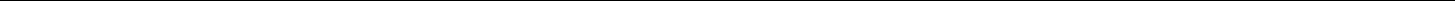 VÝZVA K PODÁNÍ NABÍDKY A ZADÁVACÍ DOKUMENTACEZadavatel:Střední zemědělská škola, Čáslav, Sadová 1234Sídlo: ČáslavIČ: 49797999veřejná zakázka malého rozsahu s názvem„Výcvik řidičského oprávnění sk. B a sk. C“zadávaná mimo režim zákona č. 134/2016 Sb., o zadávání veřejných zakázek, v platném znění(dále jen „zákon“)Strana 1Výzva a Zadávací dokumentaceStrana 2Výzva a Zadávací dokumentaceStrana 3Výzva a Zadávací dokumentaceOBECNÉ INFORMACE O VEŘEJNÉ ZAKÁZCE1.1	Informace o zadavateli1.1.1	ZadavatelNázev:Střední	zemědělská	škola,Čáslav, Sadová 1234Sídlo: ČáslavIČO: 49797999Osoba	oprávněná	jednat	zazadavatele:Ing. Jaromír Horníček, ředitelKontaktní	osoba	příspěvkové	Tel.:	Ing. Jaromír Horníčekorganizace:	E-mail:  777010200Profil zadavatele:(dále jen „Zadavatel“)1.2	Základní informace o veřejné zakázce1.2.1	Poptávkové řízeníVeřejná zakázka s názvem „Výcvik řidičského oprávnění sk. B a sk. C“ je veřejnou zakázkou malého rozsahu na služby (dále jen „Veřejná zakázka“).Veřejná zakázka je v souladu s § 31 zákona zadávána mimo režim zákona. Obsahuje-li tato zadávací dokumentace odkaz na zákon, použije se příslušné ustanovení zákona analogicky. To však neznamená, že Zadavatel zadává Veřejnou zakázku v režimu zákona.Podkladem pro zpracování nabídky je tato Výzva k podání nabídky. Uchazeč je povinen zadavatele upozornit na případné nejasnosti a chyby v předaných podkladech, a to zejména pokud mají vliv na cenu zakázky.Strana 4Výzva a Zadávací dokumentace1.2.2	Účel Veřejné zakázkyÚčelem Veřejné zakázky je uzavření smlouvy na plnění Veřejné zakázky s jedním vybraným dodavatelem, na jejímž základě budou pro Zadavatele poskytnuty služby.1.2.3	Předmět plnění Veřejné zakázkyPředmětem plnění veřejné zakázky malého rozsahu je výcvik řidičského oprávnění sk. B a C.Praktický výcvik – údržba, výcvik jízd, závěrečná zkouškaMísto přistavování vozidel: u SZeŠ v ČáslaviProvedení zkoušek: v Čáslavi (podmínka doregistrování autoškoly v Čáslavi)Skupina B	15 žákůSkupina C	16 žákůUchazeč vyplní Položkový rozpočet (příloha č. 4) dle skutečnosti, tj. v souladu se svou nabídkou.Další podklady, týkající se předmětu plnění jsou v příloze č. 5 Návrhu smlouvy této výzvy.V případě, že popis předmětu plnění obsahuje požadavky nebo odkazy na určité dodavatele, nebo na patenty na vynálezy, užitné vzory, průmyslové vzory, ochranné známky nebo označení původu, umožňuje Zadavatel použití i jiných, kvalitativně a technicky rovnocenných řešení, které naplní Zadavatelem požadovanou funkcionalitu.1.2.4	Předpokládaná hodnota Veřejné zakázkyPředpokládaná hodnota Veřejné zakázky byla stanovena na základě § 16 a násl. zákona a činí:303719,00 Kč bez DPH1.2.5	Doba plněníSmlouva na plnění Veřejné zakázky bude uzavřena bezodkladně po výběru nejvhodnější nabídky.Předpokládaný termín zahájení: 15. 5. 2020Termín ukončení do 28. 2. 20211.2.6	Místo plnění a prohlídka místa plněníMístem plnění je primárně sídlo zadavatele: ČáslavStrana 5Výzva a Zadávací dokumentaceProhlídka místa plnění veřejné zakázky je možná po domluvě s kontaktní osobou: Ing.Horníčkem1.2.7	Závaznost požadavků zadavateleInformace a údaje uvedené v jednotlivých částech této zadávací dokumentace a v jejích přílohách vymezují závazné požadavky Zadavatele na plnění této Veřejné zakázky, není-li uvedeno jinak. Tyto požadavky jsou účastníci povinni plně a bezvýhradně dodržet při zpracování své nabídky. Nedodržení závazných požadavků Zadavatele bude považováno za nesplnění zadávacích podmínek, jehož následkem může být vyloučení účastníka z poptávkového řízení.POŽADAVKY NA ZPRACOVÁNÍ NABÍDEK2.1	Podání nabídkyNabídky na Veřejnou zakázku se podávají písemně v listinné formě v uzavřené obálce opatřené na uzavřeních razítkem či podpisem osoby oprávněné jednat za účastníka a označené „Veřejná zakázka „Výcvik řidičského oprávnění sk. B a sk. C“ – Neotevírat“, na které musí být uvedena adresa, na niž je možné vyrozumět účastníka o tom, že jeho nabídka byla podána po uplynutí lhůty pro podání nabídek. Obálka bude označená takto: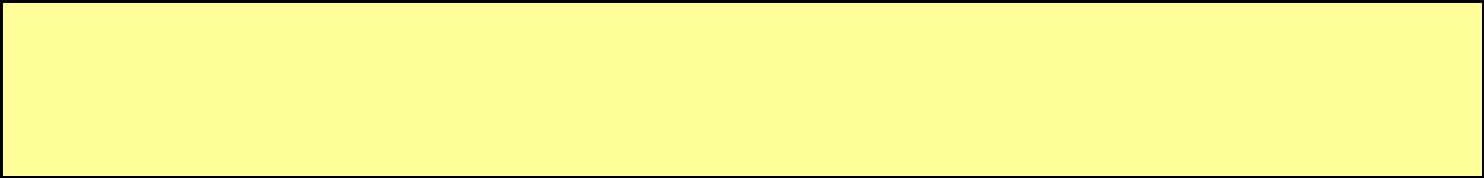 „Výcvik řidičského oprávnění sk. B a sk. C“ – NABÍDKA – NEOTEVÍRATV nabídce musejí být na krycím listě dle vzoru, který tvoří přílohu č. 1 této výzvy k podání nabídky, uvedeny identifikační údaje účastníka v rozsahu analogicky dle § 28 odst. 1 písm. g) zákona.Účastník může v poptávkovém řízení podat pouze jedinou nabídku, a pokud podá nabídku, nesmí být současně osobou, jejímž prostřednictvím jiný účastník v tomtéž poptávkovém řízení prokazuje kvalifikaci.2.2	Požadavky na obsah nabídkyÚčastník předloží nabídku na Veřejnou zakázku v jednom výtisku. Všechny listy nabídky budou navzájem pevně spojeny či sešity tak, aby byly dostatečně zabezpečeny před jejich vyjmutím z nabídky. Všechny výtisky budou řádně čitelné, bez škrtů a přepisů. Všechny stránky nabídky, resp. jednotlivých výtisků, budou očíslovány vzestupnou kontinuální řadou; není třeba číslovat originály či úředně ověřené kopie požadovaných dokumentů.Účastník předloží nabídku vedle listinné formy též v elektronické podobě na CD nebo flashdisku. Informace na CD mají pouze informativní povahu. Každý účastník je povinen předložit návrh smlouvy v elektronické podobě ve formátu .doc nebo .docx.Nabídka na Veřejnou zakázku bude předložena v následující struktuře:Krycí list nabídky dle vzoru, který tvoří přílohu č. 1 této zadávací dokumentaceObsah nabídkyStrana 6Výzva a Zadávací dokumentaceDoklady prokazující splnění kvalifikačních předpokladůSeznam poddodavatelůPodepsaný závazný návrh smlouvy na plnění Veřejné zakázkyDalší dokumenty požadované zadávací dokumentací anebo dle uvážení účastníka – vyplněný položkový rozpočet.Požadavky na členění nabídky dle výše uvedeného mají doporučující charakter.2.3	Jazyk nabídkyNabídka musí být zpracována ve všech svých částech v českém jazyce (výjimku tvoří odborné údaje a názvy).KVALIFIKACE ÚČASTNÍKŮ3.1	Obecná ustanovení o prokazování kvalifikaceZadavatel stanovil požadavky na kvalifikaci analogicky k požadavkům uvedeným v § 73 zákona.Kvalifikovaným pro splnění Veřejné zakázky je účastník, který:splní základní způsobilosti ve smyslu § 74 a násl. zákona, v rozsahu dle odst. 3.2 této zadávací dokumentace;splní profesní způsobilosti ve smyslu § 77 zákona, v rozsahu dle odst.3.3 této zadávací dokumentace;splní technickou kvalifikaci ve smyslu § 79 a násl. zákona, v rozsahu dle odst. 3.4 této zadávací dokumentace.3.2	Základní způsobilostÚčastník je povinen prokázat základní způsobilost v rozsahu dle písm. a) až e) ustanovení § 74 odst.1 zákona. Ustanovení § 74 odst. 2 a 3 zákona se aplikují obdobně.Účastník prokáže základní způsobilost následujícími způsoby:splnění základní způsobilosti podle § 74 odst. 1 písm. a) zákona předložením výpisu z evidence Rejstříků trestů,splnění základní způsobilosti podle § 74 odst. 1 písm. b) zákona předložením potvrzení příslušného finančního úřadu,splnění základní způsobilosti ve vztahu ke spotřební dani podle § 74 odst. 1 písm. b) předložením písemného čestného prohlášení,splnění základní způsobilosti podle § 74 odst. 1 písm. c) předložením čestného prohlášení,splnění základní způsobilosti podle § 74 odst. 1 písm. d) předložením potvrzení příslušné okresní správy sociálního zabezpečení,splnění základní způsobilosti podle § 74 odst. 1 písm. e) předložením výpisu z obchodního rejstříku, nebo předložením písemného čestného prohlášení v případě, že není v obchodním rejstříku zapsánStrana 7Výzva a Zadávací dokumentaceÚčastník prokáže základní způsobilost předložením Písemného čestného prohlášení. Za tímto účelem lze využít vzoru uvedeného v příloze č. 2 této zadávací dokumentace.3.3	Profesní způsobilostÚčastník je povinen prokázat profesní způsobilost předložením:výpisu z obchodního rejstříku, pokud je v něm účastník zapsán, či výpisu z jiné obdobné evidence, pokud jiný právní předpis zápis do takové evidence vyžaduje;dokladu o oprávnění k podnikání v rozsahu odpovídajícím předmětu Veřejné zakázky, zejména dokladu prokazujícího příslušné živnostenské oprávnění či licenci k předmětu plněníK prokázání profesní způsobilosti lze využít čestného prohlášení dle vzoru uvedeného v příloze č. 2 této zadávací dokumentace.3.4	Technická kvalifikaceZadavatel nepožaduje prokazovaní technické kvalifikace.3.5	Společná ustanovení o prokazování kvalifikace3.5.1	Pravost a stáří dokladůDoklady prokazující základní způsobilosti podle odst. 3.2 této zadávací dokumentace a profesní způsobilost podle odst. 3.3 této zadávací dokumentace musí prokazovat splnění požadovaného kritéria způsobilosti nejpozději v době 3 měsíců přede dnem zahájení poptávkového řízení (tj. před uveřejněním výzvy k podání nabídky nebo jejím doručením účastníkovi, nebyla-li uveřejněna).Je-li zadavatelem vyžadováno čestné prohlášení, musí být ze strany účastníka podepsáno statutárním orgánem nebo jinou osobou prokazatelně oprávněnou jednat za účastníka; v takovém případě doloží účastník toto oprávnění v originálu či v kopii v nabídce.3.5.2	Prokazování kvalifikace prostřednictvím poddodavatele3.5.3	Prokazování kvalifikace účastníky, kteří podávají společnou nabídku3.5.4	Další podmínky prokazování kvalifikaceZPŮSOB ZPRACOVÁNÍ NABÍDKOVÉ CENY4.1	Základní požadavky zadavateleÚčastník stanoví nabídkovou cenu za řádné a včasné splnění předmětu Veřejné zakázky, na jejíž plnění podává nabídku.Nabídková cena bude uvedena v závazném návrhu smlouvy a na krycím listu v následujícím členění:Strana 8Výzva a Zadávací dokumentaceCena v Kč bez DPHSazba DPH v %Cena v Kč včetně DPH4.2	Maximální výše nabídkové cenyMaximální výše nabídkové ceny, kterou jsou účastníci oprávněni v nabídce uvést, odpovídá výši předpokládané hodnoty Veřejné zakázky.Účastník, který podá nabídku obsahující vyšší nabídkovou cenu, bude za zadávacího řízení vyloučen.4.3	Podmínky překročení nabídkové cenyNabídková cena a veškeré její položky musí být stanoveny jako nejvýše přípustné a neměnné.Nabídková cena bude stanovena jako cena konečná, tj. zahrnující jakékoliv případné dodatečné náklady účastníka, nepřekročitelná a ve smlouvě jako cena smluvní.Překročení nabídkové ceny je možné pouze v případě, že po podání nabídky na Veřejnou zakázku a před termínem jejího plnění dojde ke změně relevantních sazeb DPH, a to pouze o hodnotu odpovídající této změně.OBCHODNÍ PODMÍNKY A PLATEBNÍ PODMÍNKY5.1	Obchodní podmínkyObchodní podmínky obsahuje závazný návrh smlouvy na plnění Veřejné zakázky, který tvoří přílohu č. 5 této zadávací dokumentace.Závazný návrh smlouvy na plnění Veřejné zakázky představuje závazné požadavky zadavatele na plnění Veřejné zakázky a účastníci nejsou oprávněni činit úpravy smlouvy s výjimkou údajů, které jsou v závazném návrhu smlouvy výslovně označeny k doplnění (uvozeny formulací [DOPLNÍ ÚČASTNÍK]), a dále s výjimkou identifikace účastníka uvedené v hlavičce návrhu smlouvy (zejména pokud je účastníkem více dodavatelů či fyzická osoba).Návrh smlouvy musí být ze strany účastníka podepsán statutárním orgánem nebo jinou osobou prokazatelně oprávněnou jednat za účastníka; v takovém případě doloží účastník toto oprávnění v originálu či v úředně ověřené kopii v nabídce. Předložení nepodepsaného návrhu smlouvy není předložením řádného návrhu požadované smlouvy. Podává-li nabídku více účastníků společně (jako konsorcium dodavatelů), návrh smlouvy musí být podepsán statutárními orgány nebo jinými osobami prokazatelně oprávněnými jednat za všechny účastníky podávající nabídku, nebo účastníkem, který byl ostatními účastníky k tomuto úkonu výslovně zmocněn.Vybraný účastník bude uskutečňovat svou součinnost po podpisu smlouvy podle pokynů zadavatele a v souladu s jeho zájmy, pokud tyto nebudou v rozporu s obecně platnými právními předpisy.5.2	Platební podmínkyPlatební podmínky obsahuje závazný návrh smlouvy na plnění Veřejné zakázky, který tvoří přílohu č.5 této zadávací dokumentace.Strana 9Výzva a Zadávací dokumentaceZPŮSOB HODNOCENÍ NABÍDEK6.1	Posouzení splnění podmínek účasti v poptávkovém řízeníV rámci posouzení splnění podmínek účasti v poptávkovém řízení bude zadavatelem posouzeno, zda nabídka účastníka splňuje všechny podmínky účasti v poptávkovém řízení stanovené Zadavatelem v této zadávací dokumentaci.Zadavatel je oprávněn nejprve provést hodnocení nabídek a následně posouzení splnění podmínek účasti v poptávkovém řízení u dodavatele, jehož nabídka byla hodnocena jako ekonomicky nejvýhodnější. Pokud v takovém případě vybraný dodavatel podmínky účasti v poptávkovém řízení nesplní, provede zadavatel posouzení splnění podmínek účasti v poptávkovém řízení u dodavatele, jehož nabídka byla vyhodnocena jako druhá v pořadí atd.6.2	Hodnocení nabídekZákladní kritérium pro hodnocení nabídek je ekonomická výhodnost nabídky ve smyslu § 114 odst. 1 zákona. Hodnocení ekonomické výhodnosti nabídek bude provedeno podle jediného kritéria hodnocení – nejnižší nabídkové ceny.Jako ekonomicky nejvýhodnější bude vyhodnocena taková nabídková cena, která bude nižší oproti nabídkovým cenám ostatních účastníků.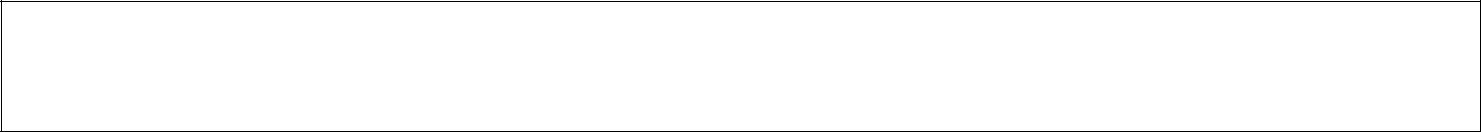 Celková cena bez DPH s váhou …………..………. 100%Hodnocena bude celková výše nabídkové cena v Kč bez DPH.DALŠÍ POŽADAVKY ZADAVATELE7.1PoddodavateléÚčastník předloží seznam poddodavatelů, kteří se budou podílet na plnění předmětu Veřejné zakázky, spolu s identifikací části předmětu Veřejné zakázky, která má být příslušným poddodavatelem plněna. V opačném případě účastník doloží čestné prohlášení o provedení prací vlastními kapacitami.7.2	Zadávací lhůta7.3	Obchodní tajemstvíVYSVĚTLENÍ A ZMĚNY ZADÁVACÍ DOKUMENTACE8.1	Vysvětlení zadávací dokumentaceÚčastníci jsou oprávněni po zadavateli písemně požadovat vysvětlení zadávací dokumentace. Písemná žádost musí být doručena kontaktní osobě zadavatele dle bodu 1.1.1 na uvedenouStrana 10Výzva a Zadávací dokumentaceemailovou adresu nejpozději 3 pracovní dny před uplynutím lhůty pro podání nabídek. Na později doručené žádosti není Zadavatel povinen reagovat.Vysvětlení zadávací dokumentace Zadavatel poskytne všem dodavatelům, a to stejným způsobem jako výzvu k podání nabídky.Zadavatel může poskytnout účastníkům vysvětlení zadávací dokumentace i bez předchozí žádosti.8.2	Změny a doplnění zadávací dokumentaceKdykoli v průběhu lhůty pro podání nabídek může Zadavatel přistoupit ke změně nebo doplnění zadávací dokumentace.LHŮTA PRO PODÁNÍ NABÍDEK A OTEVÍRÁNÍ NABÍDEK9.1	Lhůta a místo pro podání nabídekNabídky na Veřejnou zakázku se podávají v listinné podobě osobně nebo poštou na adresu zadavatele ve lhůtě pro podání nabídek.Na nabídku podanou po uplynutí lhůty pro podání nabídek se pohlíží, jako by nebyla podána. Zadavatel bezodkladně vyrozumí dodavatele o tom, že jeho nabídka byla podána po uplynutí lhůty pro podání nabídek.V případě osobního odevzdání nabídky po stanovené lhůtě pro podání nabídek, nebude taková nabídka vůbec převzata.V případě zaslání nabídky poštou je pro termín přijetí nabídky rozhodující datum a čas převzetí nabídky.Adresa pro podání nabídky:Obchodní firma / název:	Střední zemědělská škola, Čáslav, Sadová 1234Ulice:	SadováČíslo popisné:	1234Obec:	ČáslavČást:Poštovní směrovací číslo:	286 01Stát:	Česká republikač. místnosti:9.2	Otevírání nabídekOtevírání nabídek je neveřejné.PRÁVA A VÝHRADY ZADAVATELEZadavatel si vyhrazuje právo jednat o konečném znění smlouvy v nabídce a o konečném harmonogramu akce.Zadavatel nepřipouští varianty nabídek ani dodatečné plnění nabídnuté nad rámec požadavků stanovených v této zadávací dokumentaci.Strana 11Výzva a Zadávací dokumentaceZadavatel nehradí náklady spojené se zpracováním nabídek účastníků a s účastí v poptávkovém řízení.Zadavatel si vyhrazuje právo ověřit informace obsažené v nabídce účastníka u třetích osob a účastník je povinen mu v tomto ohledu poskytnout veškerou potřebnou součinnost.Zadavatel si vyhrazuje právo toto poptávkové řízení kdykoli až do uzavření smlouvy zrušit, popřípadě odmítnout všechny předložené nabídky, a to i bez udání důvodu.Zadavatel neposkytuje zálohy.Ze soutěže budou vyloučeny nabídky, které nesplňují podmínky této veřejné zakázky, včetně nabídek neúplných, nabídky obsahující nepravdivé údaje, doručené po lhůtě pro podání nabídek.Vyloučené nabídky se nevyhodnocují a neposuzují.Nabídky, které budou vyloučeny, se účastníkům nevrací a zůstanou u zadavatele jako doklad o průběhu a hodnocení soutěže.Vyloučeným účastníkům bude písemně oznámeno jejich vyřazení včetně důvodu vyřazení.SEZNAM PŘÍLOH ZADÁVACÍ DOKUMENTACENedílnou součástí této zadávací dokumentace jsou následující přílohy:Příloha č. 1	Krycí list nabídkyPříloha č. 2	Čestné prohlášení k prokázání základní a profesní způsobilostiPříloha č. 3	Vzor prohlášení k poddodavatelskému systémuPříloha č. 4	Položkový rozpočetPříloha č. 5	Závazný návrh smlouvyV Čáslavi 27. 4. 2020………………………………….…Ing. Jaromír HorníčekředitelStrana 12Obsah:1.   OBECNÉ INFORMACE O VEŘEJNÉ ZAKÁZCE .....................................................................1.   OBECNÉ INFORMACE O VEŘEJNÉ ZAKÁZCE .....................................................................1.   OBECNÉ INFORMACE O VEŘEJNÉ ZAKÁZCE .....................................................................1.   OBECNÉ INFORMACE O VEŘEJNÉ ZAKÁZCE .....................................................................41.1Informace o zadavateli ......................................................................................................Informace o zadavateli ......................................................................................................Informace o zadavateli ......................................................................................................41.1.11.1.1Zadavatel ...................................................................................................................Zadavatel ...................................................................................................................41.2Základní informace o veřejné zakázce ..............................................................................Základní informace o veřejné zakázce ..............................................................................Základní informace o veřejné zakázce ..............................................................................41.2.11.2.1Poptávkové řízení ......................................................................................................Poptávkové řízení ......................................................................................................41.2.21.2.2Účel Veřejné zakázky ................................................................................................Účel Veřejné zakázky ................................................................................................51.2.31.2.3Předmět plnění Veřejné zakázky ...............................................................................Předmět plnění Veřejné zakázky ...............................................................................51.2.41.2.4Klasifikace předmětu Veřejné zakázky ..................Chyba! Záložka není definována.Chyba! Záložka není definována.1.2.51.2.5Předpokládaná hodnota Veřejné zakázky ..................................................................Předpokládaná hodnota Veřejné zakázky ..................................................................51.2.61.2.6Doba plnění ...............................................................................................................Doba plnění ...............................................................................................................51.2.71.2.7Místo plnění a prohlídka místa plnění ........................................................................Místo plnění a prohlídka místa plnění ........................................................................51.2.81.2.8Závaznost požadavků zadavatele ..............................................................................Závaznost požadavků zadavatele ..............................................................................62.   POŽADAVKY NA ZPRACOVÁNÍ NABÍDEK .............................................................................2.   POŽADAVKY NA ZPRACOVÁNÍ NABÍDEK .............................................................................2.   POŽADAVKY NA ZPRACOVÁNÍ NABÍDEK .............................................................................2.   POŽADAVKY NA ZPRACOVÁNÍ NABÍDEK .............................................................................62.1Podání nabídky .................................................................................................................Podání nabídky .................................................................................................................Podání nabídky .................................................................................................................62.2Požadavky na obsah nabídky ...........................................................................................Požadavky na obsah nabídky ...........................................................................................Požadavky na obsah nabídky ...........................................................................................62.3Jazyk nabídky ...................................................................................................................Jazyk nabídky ...................................................................................................................Jazyk nabídky ...................................................................................................................73.   KVALIFIKACE ÚČASTNÍKŮ ....................................................................................................3.   KVALIFIKACE ÚČASTNÍKŮ ....................................................................................................3.   KVALIFIKACE ÚČASTNÍKŮ ....................................................................................................3.   KVALIFIKACE ÚČASTNÍKŮ ....................................................................................................73.1Obecná ustanovení o prokazování kvalifikace ..................................................................Obecná ustanovení o prokazování kvalifikace ..................................................................Obecná ustanovení o prokazování kvalifikace ..................................................................73.2Základní způsobilost .........................................................................................................Základní způsobilost .........................................................................................................Základní způsobilost .........................................................................................................73.3Profesní způsobilost .........................................................................................................Profesní způsobilost .........................................................................................................Profesní způsobilost .........................................................................................................83.4Technická kvalifikace ........................................................................................................Technická kvalifikace ........................................................................................................Technická kvalifikace ........................................................................................................83.5Společná ustanovení o prokazování kvalifikace ................................................................Společná ustanovení o prokazování kvalifikace ................................................................Společná ustanovení o prokazování kvalifikace ................................................................83.5.13.5.1Pravost a stáří dokladů ..............................................................................................Pravost a stáří dokladů ..............................................................................................83.5.23.5.2Prokazování kvalifikace prostřednictvím poddodavatele ............................................Prokazování kvalifikace prostřednictvím poddodavatele ............................................83.5.33.5.3Prokazování kvalifikace účastníky, kteří podávají společnou nabídku ........................Prokazování kvalifikace účastníky, kteří podávají společnou nabídku ........................83.5.43.5.4Další podmínky prokazování kvalifikace ....................................................................Další podmínky prokazování kvalifikace ....................................................................84.   ZPŮSOB ZPRACOVÁNÍ NABÍDKOVÉ CENY ..........................................................................4.   ZPŮSOB ZPRACOVÁNÍ NABÍDKOVÉ CENY ..........................................................................4.   ZPŮSOB ZPRACOVÁNÍ NABÍDKOVÉ CENY ..........................................................................4.   ZPŮSOB ZPRACOVÁNÍ NABÍDKOVÉ CENY ..........................................................................84.1Základní požadavky zadavatele ........................................................................................Základní požadavky zadavatele ........................................................................................Základní požadavky zadavatele ........................................................................................84.2Maximální výše nabídkové ceny .......................................................................................Maximální výše nabídkové ceny .......................................................................................Maximální výše nabídkové ceny .......................................................................................94.3Podmínky překročení nabídkové ceny ..............................................................................Podmínky překročení nabídkové ceny ..............................................................................Podmínky překročení nabídkové ceny ..............................................................................95.   OBCHODNÍ PODMÍNKY A PLATEBNÍ PODMÍNKY ................................................................5.   OBCHODNÍ PODMÍNKY A PLATEBNÍ PODMÍNKY ................................................................5.   OBCHODNÍ PODMÍNKY A PLATEBNÍ PODMÍNKY ................................................................5.   OBCHODNÍ PODMÍNKY A PLATEBNÍ PODMÍNKY ................................................................95.1Obchodní podmínky ..........................................................................................................Obchodní podmínky ..........................................................................................................Obchodní podmínky ..........................................................................................................95.2Platební podmínky ............................................................................................................Platební podmínky ............................................................................................................96.ZPŮSOB HODNOCENÍ NABÍDEK .........................................................................................ZPŮSOB HODNOCENÍ NABÍDEK .........................................................................................ZPŮSOB HODNOCENÍ NABÍDEK .........................................................................................106.1Posouzení splnění podmínek účasti v poptávkovém řízení .............................................Posouzení splnění podmínek účasti v poptávkovém řízení .............................................106.2Hodnocení nabídek .........................................................................................................Hodnocení nabídek .........................................................................................................107.DALŠÍ POŽADAVKY ZADAVATELE ......................................................................................DALŠÍ POŽADAVKY ZADAVATELE ......................................................................................DALŠÍ POŽADAVKY ZADAVATELE ......................................................................................107.1Poddodavatelé ................................................................................................................Poddodavatelé ................................................................................................................107.2Zadávací lhůta ................................................................................................................Zadávací lhůta ................................................................................................................107.3Obchodní tajemství .........................................................................................................Obchodní tajemství .........................................................................................................107.4Střet zájmů ..................................................................Chyba! Záložka není definována.Chyba! Záložka není definována.8.VYSVĚTLENÍ A ZMĚNY ZADÁVACÍ DOKUMENTACE .........................................................VYSVĚTLENÍ A ZMĚNY ZADÁVACÍ DOKUMENTACE .........................................................VYSVĚTLENÍ A ZMĚNY ZADÁVACÍ DOKUMENTACE .........................................................108.1Vysvětlení zadávací dokumentace ..................................................................................Vysvětlení zadávací dokumentace ..................................................................................108.2Změny a doplnění zadávací dokumentace ......................................................................Změny a doplnění zadávací dokumentace ......................................................................119.LHŮTA PRO PODÁNÍ NABÍDEK A OTEVÍRÁNÍ NABÍDEK ...................................................LHŮTA PRO PODÁNÍ NABÍDEK A OTEVÍRÁNÍ NABÍDEK ...................................................LHŮTA PRO PODÁNÍ NABÍDEK A OTEVÍRÁNÍ NABÍDEK ...................................................119.1Lhůta a místo pro podání nabídek...................................................................................Lhůta a místo pro podání nabídek...................................................................................119.2Otevírání nabídek ...........................................................................................................Otevírání nabídek ...........................................................................................................1110.PRÁVA A VÝHRADY ZADAVATELE ..................................................................................10.PRÁVA A VÝHRADY ZADAVATELE ..................................................................................10.PRÁVA A VÝHRADY ZADAVATELE ..................................................................................10.PRÁVA A VÝHRADY ZADAVATELE ..................................................................................1111.SEZNAM PŘÍLOH ZADÁVACÍ DOKUMENTACE ...............................................................11.SEZNAM PŘÍLOH ZADÁVACÍ DOKUMENTACE ...............................................................11.SEZNAM PŘÍLOH ZADÁVACÍ DOKUMENTACE ...............................................................11.SEZNAM PŘÍLOH ZADÁVACÍ DOKUMENTACE ...............................................................12Lhůta pro podání nabídek končí5.  2020 v 10,00 hodin.